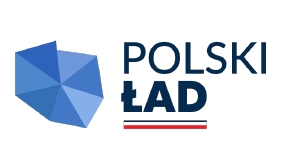 Sulejów, 23.03.2023 r. Dotyczy: Kompleksowa poprawa stanu gminnej infrastruktury drogowej na terenie miasta i gminy Sulejów – etap IINumer postępowania: IZ.271.1.8.2023Informacja z otwarcia ofertDziałając na podstawie art. 222 ust. 5 ustawy z dnia 11 września 2019r. Prawo zamówień publicznych, zwanej dalej „ustawą”, Zamawiający przekazuje następujące informacje o:Nazwach albo imionach i nazwiskach oraz siedzibach lub miejscach prowadzonej działalności gospodarczej albo miejscach zamieszkania wykonawców, których oferty zostały otwarte, cenach lub kosztach zawartych w ofertach:
Burmistrz SulejowaWojciech OstrowskiNrNazwa (firma) i adres WykonawcyNazwa kryteriumWartość w zł1Zakład Robót Drogowych DUKT Sp. z o.o.ul. Zakładowa 1726-052 NowinyCena5.423.070,002PPUH JONBUD Mariusz Jonczykul. Sulejowska 13097-300 Piotrków TrybunalskiCena6.705.729,52